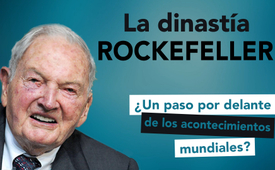 La dinastía Rockefeller: ¿Un paso por delante de los acontecimientos mundiales?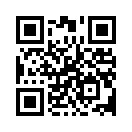 La estrategia global de David Rockefeller se resumió una vez así: "Si controlas el petróleo, controlas las naciones; si controlas los alimentos, controlas a la gente; si controlas el dinero, controlas el mundo". Un vistazo a la historia demuestra a qué se refiere esta cita."Rockefeller es sin duda uno de los nombres más famosos del mundo y hay innumerables rumores sobre su fortuna - o mejor dicho, la fortuna del clan Rockefeller. Pero una cosa es cierta: Las estimaciones oficiales de la riqueza de los Rockefeller están sin duda subestimadas". El capítulo "Fundación Rockefeller" del libro "Inside Corona" comienza con estas palabras. El autor, Thomas Röper, demuestra que la Fundación Rockefeller sigue teniendo una influencia significativa en los asuntos mundiales de hoy en día. Aunque los principales medios de comunicación apenas informan sobre los Rockefeller en la actualidad, no debe subestimarse su influencia en la política, las ONG y los medios de comunicación. Kla.TV ha resumido para usted la investigación de Röper y la ha complementado con su propia investigación sobre la historia y las redes mundiales de la dinastía Rockefeller.

¿Qué tan ricos son hoy los Rockefeller?
John Davison Rockefeller Senior, fundador de la dinastía Rockefeller, creó en el siglo XIX el imperio petrolero Standard Oil Company, que era prácticamente el monopolio del petróleo en EE.UU. a principios del siglo XX. Fue considerado uno de los hombres más ricos de la historia y se retiró con una fortuna de unos 900 millones de dólares. Esta fortuna correspondería a un valor actual de 300.000 millones de dólares estadounidenses. Hoy, según los informes de los medios de comunicación oficiales, el clan ya ni siquiera figura entre las 600 familias más ricas del mundo. En lugar de aumentar su fortuna a lo largo de cientos de años, se dice que su patrimonio se ha reducido constantemente. ¿Cómo es posible? Röper escribe en su libro: "Es extremadamente difícil estimar correctamente la riqueza del clan, ya que son auténticos maestros en ocultar su patrimonio". 

¿Acaso los descendientes del poderoso empresario estadounidense John D. Rockefeller no sabían manejar el dinero?
David Rockefeller, nieto de John D. Rockefeller padre, es probablemente la figura más conocida e importante de la familia Rockefeller. Hasta su muerte en 2017, llevó el cetro de la dinastía familiar y ejerció gran influencia en la política internacional. Se puede suponer que amplió hábilmente el poder de la familia en lugar de reducirlo. Junto a los Rothschild, era considerado un banquero mundial. En 1960, asumió la dirección del Chase Manhattan Bank. A mediados de los años 70, se convirtió en el tercer banco del mundo. En 2000, el Chase Manhattan Bank, controlado por David Rockefeller, se fusionó con el banco de la familia Morgan para crear el actual JPMorgan Chase. Es el mayor banco de Estados Unidos y, según la revista de negocios Forbes, la cuarta mayor empresa cotizada en bolsa en 2022. La familia Rockefeller y la familia Morgan han estado en contacto desde principios del siglo XX como muy tarde. Resumiendo brevemente: Los Rockefeller mantienen relaciones con las familias más importantes de las altas finanzas. Por ejemplo, con el grupo financiero más poderoso, BlackRock.
BlackRock es el mayor gestor mundial de activos, con una gestión de diez billones de dólares estadounidenses en enero de 2022. Como ejemplo, David Rockefeller organizó un almuerzo en honor de Larry Fink en 2016. Larry Fink es el fundador, presidente y consejero delegado de BlackRock. Como escribió entonces el New York Post, otros importantes amigos de los círculos de las altas finanzas estuvieron presentes en esta celebración. Estas conexiones por sí solas demuestran que los descendientes de John D. Rockefeller no sólo están bien conectados en el propio sector financiero, sino que también están en contacto con los gestores de activos más poderosos y respetados.

¿Cómo adquirieron su riqueza los Rockefeller?
La familia Rockefeller procedía originalmente de un asentamiento alemán llamado "Rockefeld", cuya zona forma parte actualmente del distrito de Neuwied, en Renania-Palatinado. La familia emigró a América en el siglo XVIII. Se hicieron famosos gracias al empresario John D. Rockefeller y a su hermano William, que construyeron el imperio petrolero Standard Oil Company en el siglo XIX, lo que les dio prácticamente el monopolio del petróleo en Estados Unidos a principios del siglo XX.
Rockefeller podía determinar a su antojo el precio del petróleo y amasar dinero y poder. Por ello, el candidato presidencial Theodore Roosevelt prometió tomar medidas contra el monopolio de Rockefeller si resultaba elegido. El 15 de mayo de 1911, el Tribunal Supremo de Estados Unidos ordenó la separación de la empresa, tras lo cual el precio de las acciones cayó considerablemente. Standard Oil fue dividida en 34 pequeños grupos. Suponiendo que el precio de las acciones se recuperaría, Rockefeller compró los paquetes de acciones de las empresas individuales. Según cálculos conservadores, ganó 200 millones de dólares gracias a la posterior subida del precio de las acciones, que en 1901 correspondía a un valor actual de unos 7.300 millones de dólares. La "desagregación" de Standard Oil dio origen a la práctica totalidad de las actuales compañías petroleras de EE.UU. Como informaron NTV y otros medios en 2016, las fundaciones Rockefeller habían desinvertido en combustibles fósiles debido a la amenaza del cambio climático. Sin embargo, según Röper, no hay pruebas de una desinversión a gran escala. Una cosa es cierta, la antigua desinversión del grupo ha servido a los Rockefeller para seguir ampliando su poder y amasando más riqueza.

¿Qué estrategia siguen los Rockefeller?
Henry Kissinger, ex Secretario de Estado estadounidense, resumió así la estrategia global de David Rockefeller en los años setenta:
"Si controlas el petróleo, controlas las naciones; si controlas los alimentos, controlas a la gente; si controlas el dinero, controlas el mundo". 
Incluso en años anteriores, la dinastía Rockefeller demostró su talento para utilizar las crisis mundiales a su favor. Por ejemplo, los Rockefeller pudieron beneficiarse enormemente de la crisis económica mundial de la década de 1970 -que estuvo dominada por una crisis del petróleo- y ampliar su poder e influencia. Hasta 1971, el dólar era una moneda respaldada por el oro y, en consecuencia, influyente. En 1971, el entonces presidente estadounidense Richard Nixon puso fin a este patrón oro del dólar y nació el sistema financiero actual, también conocido como dinero fiduciario. Para mantener la supremacía de EE.UU., que siempre se había basado en el dólar, el entonces Secretario de Estado Henry Kissinger, bajo la influencia de los Rockefeller, negoció con Arabia Saudí el llamado Petrodólar o dólar OPEP, por el que el petróleo se vendía en el mercado mundial casi exclusivamente por dólares. A partir de entonces, el mundo se vio obligado a comprar enormes cantidades de dólares para pagar las importaciones de petróleo. Como durante décadas hubo una enorme demanda mundial de petróleo, esto no sólo fortaleció inmensamente la moneda dólar y, por tanto, la influencia de EE.UU., sino también la red de empresas petroleras y bancarias de los Rockefeller, que se convirtieron así en gigantes y adquirieron una influencia y un poder extraordinarios.

¿Cómo consiguen los Rockefeller estar un paso por delante de la historia mundial? 
Los Rockefeller no sólo trabajan con otros de los llamados "asesores filántropos", sino que también mantienen relaciones con otras personas poderosas de todo el mundo: Henry Kissinger, Bill Gates, George Soros, Warren Buffett, Ted Turner y Michael Bloomberg, por nombrar sólo a algunos. También son y fueron padres fundadores y miembros de varios clubes de élite y think tanks. En 1973, por ejemplo, David Rockefeller fundó la Comisión Trilateral, un think tank que facilita el diálogo entre las élites de Norteamérica, Europa Occidental y Japón. Los Rockefeller también están asociados al Consejo de Relaciones Exteriores (CFR), considerado uno de los think tanks más poderosos del mundo. Varios Rockefeller fueron y son miembros del CFR. Según el sitio web del CFR, las compañías petroleras Exxon Mobil y Chevron, así como el banco JPMorgan Chase, se encuentran entre los principales partidarios del CFR. Los Rockefeller también son conocidos como miembros de la fundación "The 1001: A Nature Trust". Ésta controla el WWF. Godfrey Rockefeller fue incluso miembro de la junta directiva y fundador del WWF durante muchos años. Los Rockefeller ocupan una posición especial en los asuntos mundiales, no sólo porque han establecido y cultivado importantes relaciones internacionales, sino también por sus matrimonios con varias familias de élite del sector financiero.

¿Cuál es la importancia de la Fundación Rockefeller en la actualidad?
La influencia mundial de la Fundación Rockefeller demostró ser mayor que nunca durante la pandemia de coronavirus. Según las fuentes, la Fundación Rockefeller ya estaba trabajando en un documento de 50 páginas con cuatro escenarios futuros en 2010 - uno de ellos un escenario pandémico titulado "Lock-Step", que es sorprendentemente similar a la pandemia COVID-19. Esboza un mundo en el que los gobiernos autoritarios utilizan controles estrictos como el cierre de fronteras, la paralización de la economía y la tecnología punta en forma de pasaportes biométricos y rastreo de contactos para frenar los derechos y las actividades de la sociedad civil.

¿Podría ser que actores clave como la Fundación Rockefeller llevaran años planeando una pandemia que indujera al miedo?
Esta pregunta no puede responderse de forma concluyente. Sin embargo, un hecho interesante en relación con COVID-19 es que la Fundación Rockefeller financió la creación de la Escuela Johns Hopkins de Higiene y Salud Pública en 1916. Es la institución que coorganizó el Evento 201 y proporcionó a los medios de comunicación de todo el mundo datos diarios sobre muertes e infecciones por COVID. En 2017, la Fundación Rockefeller también proporcionó financiación inicial para ID2020, una iniciativa para dotar a todos los ciudadanos del mundo de una identidad biométrica legible a escala mundial para 2030. Los socios de este proyecto son Microsoft, la alianza de vacunación GAVI y Accenture. Accenture es uno de los mayores proveedores de servicios del mundo en el campo de la consultoría de gestión y estrategia. En particular, Accenture es también conocida por su colaboración con el Foro Económico Mundial (FEM).

¿Qué pretende conseguir la dinastía Rockefeller con sus estrategias?
David Rockefeller reveló el objetivo más importante de su imperio familiar en la Conferencia Bilderberg de 1991 en Baden-Baden: "Estamos al borde de una convulsión mundial. Sólo haría falta una crisis de grandes proporciones y las naciones abrazarán el Nuevo Orden Mundial." Las descripciones de Röper refuerzan esta afirmación e indican que la Fundación Rockefeller nunca ha renunciado a su poder global y aún hoy influye en los acontecimientos mundiales. Por eso es importante investigar quién se beneficia realmente de todas las crisis mundiales y hacia dónde fluyen y han fluido los fondos.de db.Fuentes:[1] Einleitung Introducción

Thomas Röper: «Inside Corona - Die Pandemie, das Netzwerk & die Hintermänner», ( "Inside Corona - La pandemia, la red y la gente que hay detrás" Editorial J.K. Fischer Verlag, ISBN-13 978-3968500089, eBook 


[ 2]¿Cuál es la riqueza actual de los Rockefeller?

Thomas Röper: «Inside Corona - Die Pandemie, das Netzwerk & die Hintermänner»,( "Inside Corona - La pandemia, la red y la gente que hay detrás") Editorial J.K. Fischer Verlag, ISBN-13 978-3968500089, eBook Seite 68-70 

Revista Vermögen,( «Vermögen der Familie Rockefeller»)"La riqueza de la familia Rockefeller": www.vermoegenmagazin.de/vermoegen-der-familie-rockefeller/

Wikipedia, artículo sobre John D. Rockefeller, Estatus 5 febrero 2023: 
https://de.wikipedia.org/wiki/John_D._Rockefeller

tagesschau, «Rockefeller und die Macht des Öls»( "Rockefeller y el poder del petróleo"), Estatus: 10 Enero 2020: www.tagesschau.de/wirtschaft/boerse/rockefeller-oel-101.html


[ 3]¿Acaso los descendientes del poderoso empresario estadounidense John D. Rockefeller no sabían manejar el dinero?

Wikipedia, artículo sobre David Rockefeller, Estatus 21 Noviembre 2022: https://de.wikipedia.org/wiki/David_Rockefeller

Wikipedia, Chase Manhattan Bank, Estatus 6 Febrero 2023:
https://de.wikipedia.org/wiki/Chase_Manhattan_Bank

Wikipedia, JPMorgan Chase & Co., Estatus 11 Enero 2023:
https://de.wikipedia.org/wiki/JPMorgan_Chase

Forbes «The Global 2000», Estatus 12 Mayo 2022: https://www.forbes.com/lists/global2000/?sh=1d4232b75ac0

we are change, «Die Rockefeller’s und ihr Einfluss auf die Weltpolitik»( nosotros cambiamos, "Los Rockefeller y su influencia en la política mundial"): http://wearechange.ch/index.php/2011/07/12/die-rockefellers-und-ihr-einfluss-auf-die-weltpolitik/

Wikipedia, Black Rock, Estatus 5 Febrero 2023:
https://de.wikipedia.org/wiki/BlackRock

Liste der mächtigsten Familien der Welt, Rockefeller Familie (Lista de las familias más poderosas del mundo, Familia Rockefeller)
https://diemaechtigstenfamilienderwelt.ch/2019/12/28/rockefeller-familie/

New York Post, «David Rockefeller hosts some of the world’s wealthiest at MOMA» (New York Post, "David Rockefeller recibe a algunos de los más ricos del mundo en el MOMA"): https://nypost.com/2016/04/10/david-rockefeller-hosts-some-of-the-worlds-wealthiest-at-moma/


[ 4]¿Cómo se enriquecieron los Rockefeller?

Wikipedia, Rockefeller, Estatus 22 Mayo 2022: 
https://de.wikipedia.org/wiki/Rockefeller

Thomas Röper: «Inside Corona - Die Pandemie, das Netzwerk & die Hintermänner»( "Inside Corona - La pandemia, la red y la gente que hay detrás"), J.K. Fischer Verlag, ISBN-13 978-3968500089, eBook Seite 68-70 

Wikipedia, Artículo sobre Standard Oil Company, Estatus 28 Mayo 2022:
https://de.wikipedia.org/wiki/Standard_Oil_Company#Entflechtug

tagesschau, «Rockefeller und die Macht des Öls»( Rockefeller y el poder del petróleo), Estatus 10 enero 2020: www.tagesschau.de/wirtschaft/boerse/rockefeller-oel-101.html

Evolución del dólar estadounidense desde 1901, fecha de las estadísticas 08/06/2023
https://www.wolframalpha.com/input/?i=200000000+dollars+1901+in+current+us+dollars

NTV, «Rockefellers verabschieden sich vom Öl» ("Los Rockefeller dicen adiós al petróleo") Mensaje del 24 de marzo de 2016: https://www.n-tv.de/wirtschaft/Rockefellers-verabschieden-sich-vom-Ol-article17305791.html


[5] Welche Strategie verfolgen die Rockefellers?

Thomas Röper: «Inside Corona - Die Pandemie, das Netzwerk & die Hintermänner»( "Inside Corona - La pandemia, la red y la gente que hay detrás"), J.K. Fischer Verlag, ISBN-13 978-3968500089, eBook Seite 78 

The New York Times Archives, «ROCKEFELLER GAVE KISSINGER $50,000, HELPED 2 OTHERS»( "ROCKEFELLER DIO A KISSINGER 50.000 DÓLARES, AYUDÓ A OTROS 2"): https://www.nytimes.com/1974/10/06/archives/rockefeller-gave-kissinger-50000-helped-2-others-he-denies-any.html

Gift am Himmel (Veneno en el cielo), artículo «Wie die Ölkartelle die Welt eroberten» ("Cómo los cárteles del petróleo conquistaron el mundo") del 20 de abril de 2020 https://giftamhimmel.de/wie-die-oelkartelle-die-welt-eroberten/


[6] ¿Cómo llegaron los Rockefeller a estar un paso por delante de la historia mundial?

Thomas Röper: «Inside Corona - Die Pandemie, das Netzwerk & die Hintermänner»( "Inside Corona - La pandemia, la red y la gente que hay detrás"), J.K. Fischer Verlag, ISBN-13 978-3968500089, eBook Seite 80-81

Liste der mächtigsten Familien der Welt (Lista de las familias más poderosas del mundo), Familia Rockefeller: 
https://diemaechtigstenfamilienderwelt.ch/2019/12/28/rockefeller-familie/

At the first Andrew Carnegie Medals of Philanthrop (En la primera entrega de las Medallas Andrew Carnegie de Filantropía), Fotografía de 10 Diciembre 2001:
https://www.gettyimages.de/detail/nachrichtenfoto/at-the-first-andrew-carnegie-medals-of-philanthropy-nachrichtenfoto/51708194?adppopup=true

The Times, «Billionaire club in bid to curb overpopulation» ("Club multimillonario para frenar la superpoblación"): https://www.thetimes.co.uk/article/billionaire-club-in-bid-to-curb-overpopulation-d2fl22qhl02

the Guardian, «They're called the Good Club - and they want to save the world» ("Se llaman el Club del Bien - y quieren salvar el mundo") : https://www.theguardian.com/world/2009/may/31/new-york-billionaire-philanthropists

Wikipedia, Trilaterale Kommission,( Comisión Trilateral) Estatus 24 Enero 2023: https://de.wikipedia.org/wiki/Trilaterale_Kommission

Webseite Council on Foreign Relations( Consejo de Relaciones Exteriores) - Membership Roster (Lista de miembros) : https://www.cfr.org/membership/roster

Webseite Council on Foreign Relations( Consejo de Relaciones Exteriores)  – Founders( Fundadores) :
https://www.cfr.org/membership/corporate-members

Wikipedia, The 1001: A Nature Trust, Estatus 4 Enero 2023:
https://de.wikipedia.org/wiki/The_1001:_A_Nature_Trust 

Wikipedia, Godfrey A. Rockefeller, Estatus 14 Diciembre 2022: https://en.wikipedia.org/wiki/Godfrey_A._Rockefeller

Webseite Rockefeller Foundation( Fundación Rockefeller), Proyecto conjunto en 2017: 
https://www.rockefellerfoundation.org/news/hotel-industry-teams-world-wildlife-fund-rockefeller-foundation-reduce-food-waste/


[7]¿Qué importancia tiene hoy la Fundación Rockefeller?

«Geld und mehr»( "Dinero y más") Un blog de Norbert Häring, «Gleichschritt – Das unheimlich weitsichtige Pandemie-Szenario der Rockefeller Stiftung»( Lockstep - El escenario pandémico de la Fundación Rockefeller, misteriosamente previsor") :  https://norberthaering.de/macht-kontrolle/lock-step-rockefeller-stiftung/

Folleto «Scenarios for the Future of Technology and International Development»( "Escenarios para el futuro de la tecnología y el desarrollo internacional"): 
https://norberthaering.de/wp-content/uploads/2020/05/Scenarios-for-the-Future-ofTechnology-and-International-Development.pdf


[8] ¿Podría ser que actores clave como la Fundación Rockefeller lleven años planeando una pandemia que induzca al miedo?

«Geld und mehr»( "Dinero y más") Un blog de Norbert Häring, «Gleichschritt – Das unheimlich weitsichtige Pandemie-Szenario der Rockefeller Stiftung»( Lockstep - El escenario pandémico de la Fundación Rockefeller, misteriosamente previsor") :  https://norberthaering.de/macht-kontrolle/lock-step-rockefeller-stiftung/

Wikipedia, Johns Hopkins School of Hygiene and Public Health,( Escuela Johns Hopkins de Higiene y Salud Pública) Estatus 30 Enero 2023: https://en.wikipedia.org/wiki/Johns_Hopkins_Bloomberg_School_of_Public_Health

Wikipdeia, Rockefeller Fondation( Fundación Rockefeller) Estatus 15 Enero 2023:
https://en.wikipedia.org/wiki/Rockefeller_Foundation

Página web Evento 201, Organizador https://www.centerforhealthsecurity.org/our-work/exercises/event201/

Cuadro de mandos COVID-19  
https://coronavirus.jhu.edu/map.html

About - Johns Hopkins School of Hygiene and Public Health (Acerca de la Escuela Johns Hopkins de Higiene y Salud Pública) :https://coronavirus.jhu.edu/about 

Webseite The ID2020 Alliance, Partners (La Alianza ID2020, socios)
https://id2020.org/alliance

Página web de accenture, "World Economic Forum in Davos 2023» ("Foro Económico Mundial de Davos 2023")
https://www.accenture.com/us-en/about/events/world-economic-forum


[9]¿Qué pretende conseguir la dinastía Rockefeller con sus estrategias?

Cita de David Rockefeller, 1991 en la Conferencia Bilderberg de Baden-Baden https://dieunbestechlichen.com/2020/05/zitate-zur-neuen-weltordnung-weltregierung-video/- https://yoice.net/david-rockefeller-wir-befinden-uns-am-anfang-einer-globalen-umwaelzung/- https://www.dzg.one/Phil-Butler_Ein-Blick-auf-die-aktuelle-todbringende-finanzielle-WeltordnungEsto también podría interesarle:#Rockefeller_es - www.kla.tv/Rockefeller_es

#politica - www.kla.tv/politica

#Documental - www.kla.tv/Documental

#InsideCorona_es - www.kla.tv/InsideCorona_esKla.TV – Las otras noticias ... libre – independiente – no censurada ...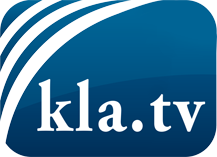 lo que los medios de comunicación no deberían omitir ...poco escuchado – del pueblo para el pueblo ...cada viernes emisiones a las 19:45 horas en www.kla.tv/es¡Vale la pena seguir adelante!Para obtener una suscripción gratuita con noticias mensuales
por correo electrónico, suscríbase a: www.kla.tv/abo-esAviso de seguridad:Lamentablemente, las voces discrepantes siguen siendo censuradas y reprimidas. Mientras no informemos según los intereses e ideologías de la prensa del sistema, debemos esperar siempre que se busquen pretextos para bloquear o perjudicar a Kla.TV.Por lo tanto, ¡conéctese hoy con independencia de Internet!
Haga clic aquí: www.kla.tv/vernetzung&lang=esLicencia:    Licencia Creative Commons con atribución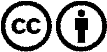 ¡Se desea la distribución y reprocesamiento con atribución! Sin embargo, el material no puede presentarse fuera de contexto.
Con las instituciones financiadas con dinero público está prohibido el uso sin consulta.Las infracciones pueden ser perseguidas.